 AIR NATIONAL GUARD 140TH WINGBUCKLEY AIR FORCE BASE, 1 May 2021MEMORANDUM FOR:  Buckley Undergraduate Pilot Training ApplicantFROM: Buckley Pilot Hiring BoardSUBJECT:  Buckley Prospective Pilot LetterThank you for your expressed interest in the Colorado Air National Guard. In order to determine your basic eligibility for appointment in the Air National Guard, the documents below must be submitted to the hiring board.	____ Birth Certificate (copy acceptable)	____ Certified College Transcripts (copy acceptable)	____ Copy of Flight Certificates (if possessed/pilot license not required)	____ Resume of Work Experience and Education	____ 3 letters of recommendation (from former employers, instructors, friends)	____ Current Physical (FAA 2st Class Medical) 	____ Air Force Officer Qualification Test Scores (AFOQT)	____ Test of Basic Aviation Skills (TBAS) ____ Pilot Candidate Selection Method Score (PCSM)____ Form 18____ UPT PowerPoint Summary	____ Recent 3x5 photographPlease submit all of the above documents as attachments in a single email to buckleypilotjob@gmail.com.  Do not send them separately.  Incomplete packages will not be considered. If you have not taken the AFOQT or the TBAS, contact your local recruiting office to schedule testing. To schedule the AFOQT at Buckley AFB email TSgt Alexandria Trempe at alexandria.trempe.1@us.af.mil. The AFOQT is only administered once per month at Buckley.  Typically it takes 2 weeks to receive test scores so arrange to take it soon.If you have any prior military service, please forward copies of DD form 214 and\or a summary of reserve points earned.Applicants must meet ALL of the following requirements in order to be considered:20/70 vision, correctable to 20/20, and be free of color blindnessMeet Air Force height and weight requirementsBachelor’s Degree (completed prior to application deadline)Applicant must be physically fit and able to run 1 ½ miles in under 12 minutesUnder the age of 33 prior to beginning flight training 	BANG!	Buckley Pilot Hiring Board	120th Fighter Squadron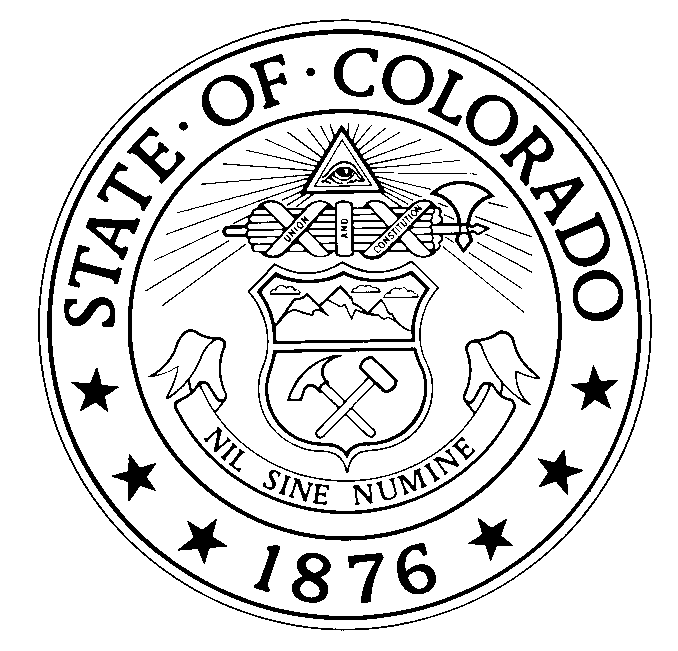 